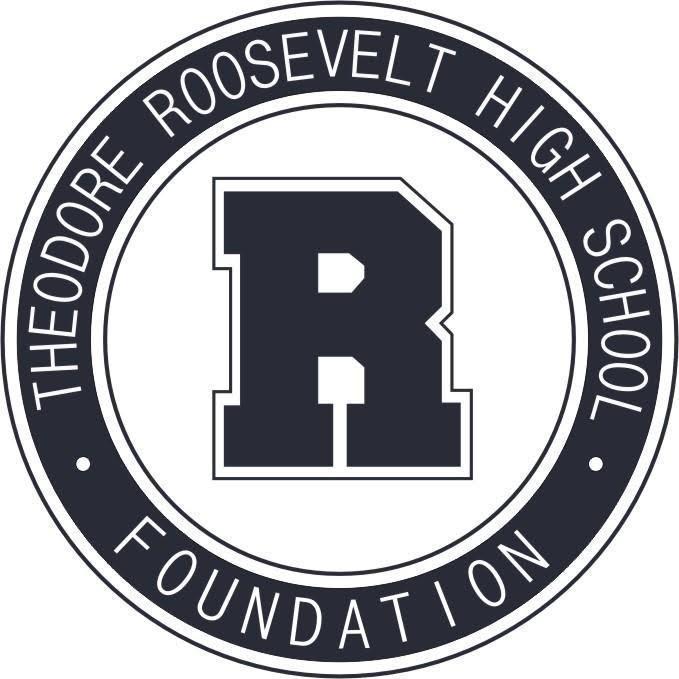 TRHS Foundation MeetingAugust 9, 2021The Roosevelt Foundation works to celebrate Roosevelt’s history and traditions, and to support Roosevelt students and faculty in their pursuit of excellence.Welcome & Call to OrderSpecial Guest: Shreeya Yarlagadda, 2021 Business Horizons Scholarship recipientApproval of July Meeting Minutes Treasurer's Report President’s Report	Staffing committeeRecognition of departing board membersCommittee Check-InRevisit committee assignments and rolesWork CalendarBudget for 2021-22 yearCommunity Events + FundraisingR Party idea		Alumni Relations + EventsReunion supportHelp with capital campaign “Class Gifts”initiativeCommunications + MarketingRider Pride social media campaignAlumni or student highlight in newsletter		Education + Engagement (formerly Scholarships + Grants Committee)Educate staff on grant availabilityScholarship Donor follow-upsPropose changes for next yearDocumentation of scholarship program+recipientsFinalize+promote Schiffler FundCapital Campaign General update on timeline, projects+fundraising